                                                 Ekipno natjecanje u rješavanju 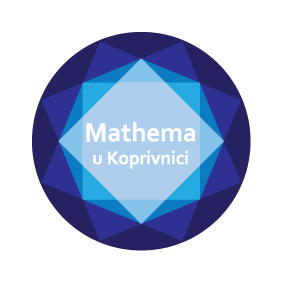                                          zadataka iz matematikeUPUTSTVA: U zadacima od 1. do 6. potrebno je rješenje upisati na listić za odgovore.                      Priznaje se samo točno rješenje.                      U zadacima od 7. do 20. potrebno je zacrniti kružić ( na listiću za odgovore)                       za koji mislite da je točan odgovor. Kružić zacrnite tek kada ste 100% sigurni da                       je to vaš odgovor. Ako se zacrni više kružića vaš zadatak će biti bodovan kao da                       nije ni rješavan.                       Nije dozvoljena uporaba džepnog računala, mobitela niti bilo kakvih priručnika.                      Natjecanje traje  80 minuta.                                                                                               Sretno!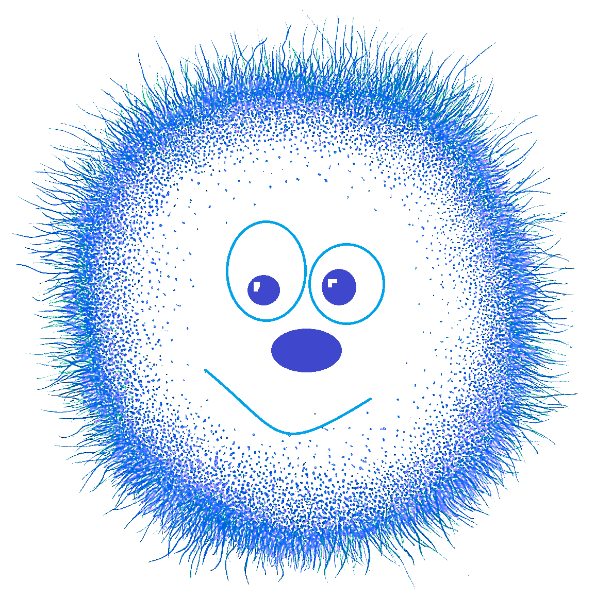 Zadaci za 2 boda:Izračunaj   400  ̶  ( 43848 : 12  ̶  648 ) : 9Izračunaj   ( 63057  ̶   12 · 251 ) : 15Izračunaj   500  ̶  ( 365  ̶  65 · 3 ) · 2Izračunaj  ( 352 · 15  ̶  5 · 40 ) : 5 + 15Izračunaj   ( 150105 : 15  + 300105 : 9 ) : 4Izračunaj   360  ̶  ( 27 · 12  ̶  2 · 15 + 5 · 13 )Zadaci za 3 boda: Đuro treba napuniti dva sanduka s bocama soka od jabuke. Određeni broj boca već je bio u sanducima (vidi sliku). Koliko još boca stane u ta dva sanduka? 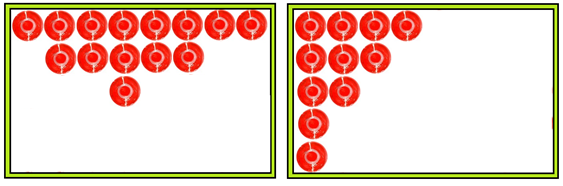 A)   51 boca	        B)   52 boce	     C)   53 boce	  D)   54 boce	E)   55 bocaPet učenika pisalo je ispit iz matematike. Ante je riješio bolje od Marka, a lošije                 od Ivana. Hrvoje je riješio ispit bolje od Tina, a lošije od Marka.                Učiteljica je ocijenila taj test sa 2 petice, 1 četvorkom, 1 trojkom i 1 dvojkom.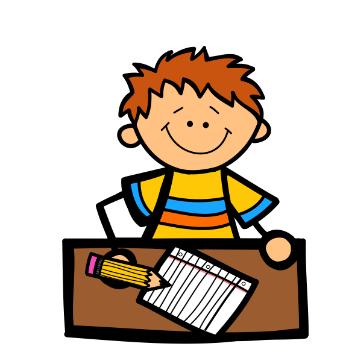                Koja od tvrdnji je netočna?Ivan je dobio ocjenu odličan. Marko je dobio ocjenu vrlo dobar.Tin je dobio ocjenu dovoljan.Hrvoje je dobio ocjenu odličan. Ante je dobio ocjenu odličan.Koliko ima prirodnih troznamenkastih brojeva kojima je zbroj znamenaka jednak 5 ?A)   13                      B)   14                     C)   15                   D)   16                    E)   17  Andrej za tri minute ispeče 8 palačinki, a Tihana za pet minuta 12 palačinki.                 Koliko će palačinki njih dvoje zajedno ispeći za jedan školski sat?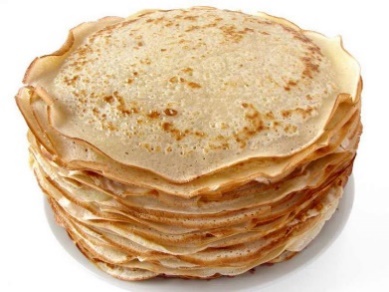 A)   108                  B)   120                      C)   180           D)   228                  E)   240 Koliki je zbroj brojeva koje treba upisati u kvadratiće na slici tako da  naznačeno oduzimanje bude točno?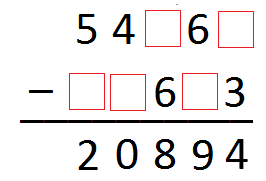 A)   25                       B)   26                       C)   27                     D)   28                       E)   29 U skladištu se nalaze crvene kutije. U svakoj crvenoj nalaze se dvije plave    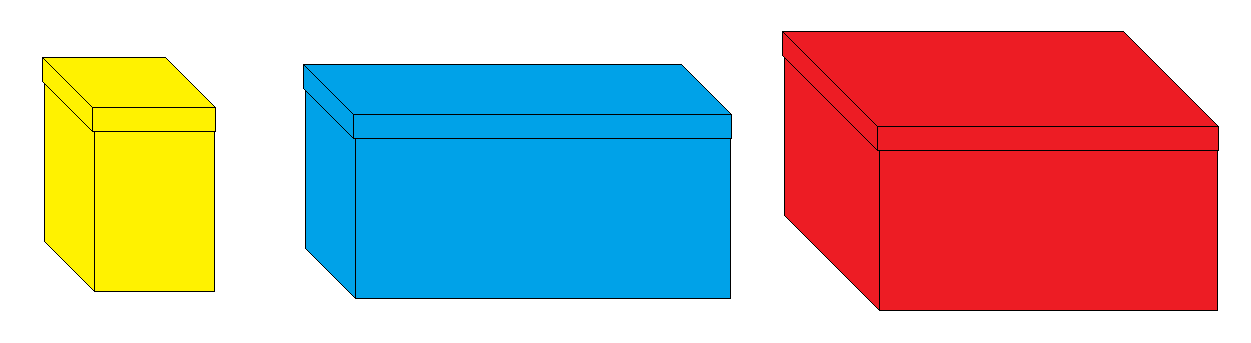  kutije, a u svakoj plavoj tri žute kutije. Koliko ima kutija u skladištu  ako znamo da ih je 144  žute boje?A)  208 kutija          B)  248 kutija          C)  216 kutija         D)  252 kutije        E)  202 kutije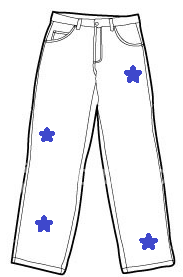 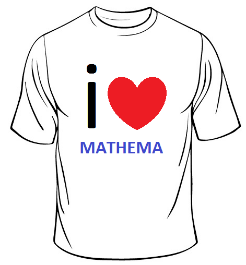  Ksenija je kupila majicu i hlače te ih platila 630 kuna. Majica je skuplja od hlača 230 kuna. Kolika je cijena majice? A)   300 kn             B)   330 kn              C)   400 kn              D)   430 kn            E)   470 knZadaci za 4 boda:  U Martinoj školi promijenili su vrijeme početka nastave i trajanje školskih odmora.   Sutra će nastava započeti u 7:35 h, a svaki odmor će trajati 12 minuta. U koliko sati završava treći sat?A)    8:50 h               B)   9:15 h               C)   9:35 h               D)   10:14 h            E)   10:24 h Nacrtana je dužina          i na njoj točke C, D i E, tako da vrijedi: 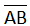                ǀABǀ = 1 m, ǀAEǀ = 76 cm, ǀBCǀ = 82 cm i  ǀCDǀ = 2 dm.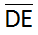                Kolika je duljina dužine         ? 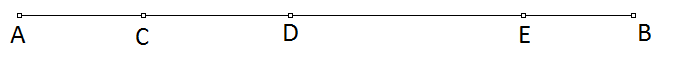 A)   36 cm                B)   38 cm                C)   4 dm                 D)   56 cm               E)   58 cm Loptica košta 12 kuna. Željko je kupio plave i zelene loptice za 900 kuna.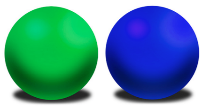                 Koliko je kupio plavih loptica, ako znamo da je kupio 27 zelenih? A)   53                       B)   48                      C)   42                     D)   32                     E)   24 U jednom razredu učenici su dobili zadatak pročitati knjigu „Mathema u mom srcu“ koja ima 64 stranice. Pola učenika pročitalo je cijelu knjigu. 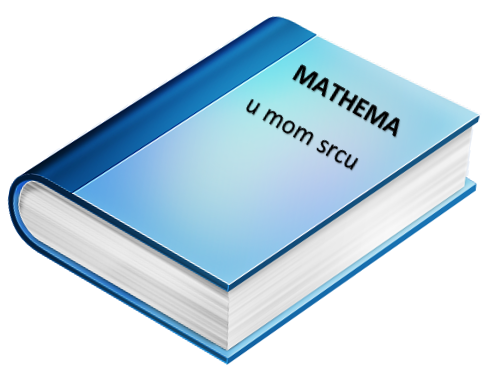 Od preostale polovice pola ih je pročitalo pola knjige, a preostalih 6 učenika nije ni počelo s čitanjem. Koliko su stranica ukupno pročitali svi učenici?         A) 492                   B)  576                    C)   768                    D)   860                     E) 960         18. Koliko ima kvadrata na slici?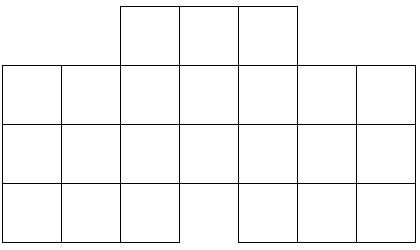                     A)   31                             B)   32                    C)   36                             D)   37                    E)   38  Sok i čokolada zajedno koštaju 15 kuna. Bojana je kupila osam sokova i jednu                 čokoladu. Platila je novčanicom od 200 kuna i prodavačica 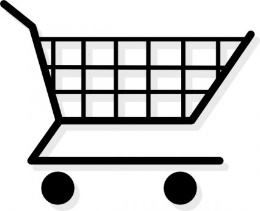               joj je vratila 129 kuna.               Koliko koštaju zajedno dvije čokolade i jedan sok?  A)   22 kn          B)   23 kn         C)   24 kn         D)   25 kn          E)   26 kn U Stjepanovom vrtu nalazi se drvo visoko 204 cm. Svaka dva mjeseca drvo naraste  za 6 cm. Koliko će biti visoko drvo za 11 godina?          A) 5m            B) 550 cm          C)  6m            D) 650 cm            E)   7m